ОБЩИЕ СВЕДЕНИЯВид практики учебная.Тип практикиТехнологическая (конструкторско-технологическая) практика.Способы проведения практикистационарная Сроки, форма проведения и продолжительность практикиМесто проведения практикив структурном подразделении университета, предназначенном для проведения практической подготовки:лаборатории кафедры ХМКиТШИ для расчетно-графических работ, швейный цех кафедры ХМКиТШИПри необходимости рабочая программа практики может быть адаптирована для условий проведения практики в дистанционном формате.Форма промежуточной аттестациизачет с оценкой Для лиц с ограниченными возможностями здоровья и инвалидов место прохождения практики учитывает особенности их психофизического развития, индивидуальные возможности, состояние здоровья и требования по доступности. При необходимости для прохождения практики создаются специальные рабочие места в соответствии с характером нарушений, а также с учетом выполняемых обучающимся-инвалидом или обучающимся с ОВЗ трудовых функций, вида профессиональной деятельности и характера труда.Место практики в структуре ОПОПУчебная практика. Технологическая (конструкторско-технологическая) практика относится к обязательной части.Во время прохождения практики используются результаты обучения, полученные в ходе изучения предшествующих дисциплин:Основы прикладной антропологии и биомеханикиКонструирование швейных изделийКонструктивное моделирование одеждыТехнология швейных изделийМатериаловедениеУчебная практика. ОзнакомительнаяДанная практика закрепляет и развивает практико-ориентированные результаты обучения дисциплин, освоенных студентом на предшествующем ей периоде, в соответствии с определенными ниже компетенциями. В дальнейшем, полученный на практике опыт профессиональной деятельности, применяется при прохождении последующих практик: -- Производственная практика. Научно-исследовательская работа, - Производственная практика. Преддипломная практика и выполнении выпускной квалификационной работы.ЦЕЛИ И ЗАДАЧИ ПРАКТИКИЦель учебной практикиЦели Учебной практики. Технологическая (конструкторско-технологическая) практики:Закрепление и углубление теоретической подготовки обучающегося и приобретение им практических навыков и компетенций в сфере профессиональной деятельности закрепление теоретических знаний, полученных при изучении дисциплин учебного плана;развитие и накопление специальных навыков, изучение и участие в разработке организационно-методических и нормативных документов для решения отдельных задач по месту прохождения практики;ознакомление с содержанием основных работ и исследований, выполняемых на предприятии или в организации по месту прохождения практики;участие в стендовых и промышленных испытаниях или исследованиях;знакомство с реальными технологическими процессами;приобретение практических навыков в будущей профессиональной деятельности или в отдельных ее разделах и т.д.;Задачи учебной практики:проектная подготовка обучающихся дизайну, освоение технологий проектирования, составления производственной документации, макетирование и моделирование объектов дизайна в условиях реального производственного процесса;проверка готовности будущих дизайнеров к самостоятельной трудовой деятельности и самоорганизации;выполнение работы, соответствующей уровню теоретической и практической подготовки студента;углубление знаний по проектным дисциплинам;расширение культурного, эстетического и профессионального кругозора дизайнера;  совершенствование навыков компьютерных, цифровых, полиграфических технологий при проектировании дизайн-проекта;накопление практического опыта, документальное оформлению авторских разработок в условиях реального производственного процесса;выработка творческого опыта в процессе выполнения проектно-графических решений.ФОРМИРУЕМЫЕ КОМПЕТЕНЦИИ, ИНДИКАТОРЫ ДОСТИЖЕНИЯ КОМПЕТЕНЦИЙ, СООТНЕСЁННЫЕ С ПЛАНИРУЕМЫМИ РЕЗУЛЬТАТАМИ ОБУЧЕНИЯ ПО ПРАКТИКЕСТРУКТУРА И ОБЪЕМ ПРАКТИКИ ПО ВИДАМ ЗАНЯТИЙОбщая трудоёмкость учебной практики составляет:Структура практики для обучающихся по видам занятий: (очная форма обучения)СОДЕРЖАНИЕ И СТРУКТУРА ПРАКТИКИИНДИВИДУАЛЬНОЕ ЗАДАНИЕ НА ПРАКТИКУИндивидуальное задание обучающегося на практику составляется руководителем практики и включает в себя типовые задания и частные задания для каждого обучающегося, отражающие специфику организации практики на базе структурных подразделений университета и творческих интересов обучающегося.Типовые задания на практикуВ процессе Учебной практики (Технологическая (конструкторско-технологическая) практика) каждый обучающийся должен выполнить следующие задания:Дать общую характеристику процесса проектирования модельных конструкций одежды и этапов разработки конструкторско-технологической документации для внедрения модели изделия в производство (в учебных аудиториях кафедры):провести анализ аудиторного фонда кафедры, анализ технологического оборудования; ознакомится с правилами внутреннего распорядка ознакомиться с нормативно-методическими материалами по организации процесса проектирования одежды;проанализировать процесс проектирования модной одеждыРазработка и утверждение индивидуальной программы практики и графика выполнения исследования:Выполнить анализ модного направления в выбранном ассортименте одежды, проанализировать композиционное и конструктивно-технологическое решение дизайнерских или промышленных коллекций одежды за выбранный модный период;подобрать конфекцион-пакет материалов на модель проектируемого изделиявыполнить антропоморфную характеристику индивидуальной фигуры потребителя;разработать художественную и конструкторско-технологическую характеристику проектируемой модели одеждыразработать модельную конструкцию проектируемой моделирассмотреть методы технологической обработки в выбранном ассортименте изделий и предложить наиболее рациональныйвыполнить раскрой макета. провести первую и вторую примерки макетов. внести уточнения в конструкциюразработать конструкторско-технологическую документацию для внедрения модели изделия в производствоизготовить образец проектируемой модели в материале сформировать предложения по совершенствованию деятельности структурного подразделения предприятия (дизайн-бюро) в сфере производства модной одежды изучить принципы автоматизированного проектирования модельных конструкций одежды и разработки комплектов лекал и технологической документации.Частные индивидуальные задания на практикуСодержательная часть частного индивидуального задания на практику для каждого обучающегося составляется руководителем практики в зависимости от функциональных особенностей материально-технического обеспечения помещений университета, предназначенных для проведения практической подготовки. Обучающийся вправе участвовать в формировании списка своих задач, учитывая особенности осуществляемой им при этом научной деятельности или для повышения эффективности подготовки курсовых проектов по дисциплинам Конструктивное моделирование одежды и Конструкторско-технологическая подготовка производства.РЕЗУЛЬТАТЫ ПРАКТИКИ, КРИТЕРИИ УРОВНЯ СФОРМИРОВАННОСТИ КОМПЕТЕНЦИЙ, СИСТЕМА И ШКАЛА ОЦЕНИВАНИЯСоотнесение планируемых результатов практики с уровнями сформированности компетенцийОЦЕНОЧНЫЕ СРЕДСТВА ДЛЯ ТЕКУЩЕГО КОНТРОЛЯ УСПЕВАЕМОСТИ И ПРОМЕЖУТОЧНОЙ АТТЕСТАЦИИ Проверка достижения результатов обучения по практике осуществляется в рамках текущей и промежуточной аттестации.Текущий контроль успеваемости по практикеПри проведении текущего контроля по практике проверяется уровень сформированности у обучающихся компетенций, указанных в разделе 3 настоящей программы с применением оценочных средств:собеседование по технике безопасности;расчетно-графическая работа;творческая работа;Критерии оценивания текущего контроля выполнения заданий практикиПромежуточная аттестация успеваемости по практикеПромежуточная аттестации проводится в форме зачета с оценкой.Оценка определяется по совокупности результатов текущего контроля успеваемости, и оценки на зачете (защита отчета по практике).Формами отчетности по итогам практики являются:дневник практики, (заполняется обучающимся и содержит ежедневные записи о проделанной работе);заключение руководителя практики от профильной организации/предприятия;письменный отчет о практике;учебно-исследовательская работа (например, реферат, презентация и т.п.);научно-исследовательская работа;другое (характеристика руководителя практики от организации с рекомендуемой оценкой и т.п.).Критерии оценки промежуточной аттестации практикиСИСТЕМА И ШКАЛА ОЦЕНИВАНИЯ СФОРМИРОВАННОСТИ КОМПЕТЕНЦИЙОценка по практике выставляется обучающемуся с учётом результатов текущей и промежуточной аттестации.Система оцениванияПолученный совокупный результат конвертируется в пятибалльную систему оценок в соответствии с таблицей:ОБЕСПЕЧЕНИЕ ОБРАЗОВАТЕЛЬНОГО ПРОЦЕССА ДЛЯ ЛИЦ С ОГРАНИЧЕННЫМИ ВОЗМОЖНОСТЯМИ ЗДОРОВЬЯПрактика для обучающихся из числа инвалидов и лиц с ограниченными возможностями здоровья (далее – ОВЗ) организуется и проводится на основе индивидуального личностно-ориентированного подхода.Обучающиеся из числа инвалидов и лиц с ОВЗ могут проходить практику как совместно с другими обучающимися (в учебной группе), так и индивидуально (по личному заявлению).Обучающиеся данной категории могут проходить практику в профильных организациях (на предприятиях, в учреждениях), определенных для учебной группы, в которой они обучаются, если это не создает им трудностей в прохождении практики и освоении программы практики.При наличии необходимых условий для освоения программы практики и выполнения индивидуального задания (или возможности создания таких условий) практика обучающихся данной категории может проводиться в структурных подразделениях университета.При определении места практики для обучающихся из числа инвалидов и лиц с ОВЗ особое внимание уделяется безопасности труда и оснащению (оборудованию) рабочего места. Рабочие места, предоставляемые предприятием (организацией, учреждением), должны (по возможности) обеспечивать беспрепятственное нахождение указанным лицом на своем рабочем месте для выполнения трудовых функций.При необходимости рабочая программа практики может быть адаптирована для лиц с ограниченными возможностями здоровья.Индивидуальные задания формируются руководителем практики от университета с учетом особенностей психофизического развития, индивидуальных возможностей и состояния здоровья каждого конкретного обучающегося данной категории и должны соответствовать требованиям выполнимости и посильности.Объем, темп, формы работы устанавливаются индивидуально для каждого обучающегося данной категории. В зависимости от нозологии максимально снижаются противопоказанные (зрительные, звуковые, мышечные и др.) нагрузки.Применяются методы, учитывающие динамику и уровень работоспособности обучающихся из числа инвалидов и лиц с ОВЗ. Осуществляется комплексное сопровождение инвалидов и лиц с ОВЗ во время прохождения практики, которое включает в себя учебно-методическую и психолого-педагогическую помощь и контроль со стороны руководителей практики от университета и от предприятия (организации, учреждения), корректирование (при необходимости) индивидуального задания и программы практики.Учебно-методические материалы представляются в формах, доступных для изучения студентами с особыми образовательными потребностями с учетом нозологических групп инвалидов.При необходимости, обучающемуся предоставляется дополнительное время для подготовки ответа и (или) защиты отчета.МАТЕРИАЛЬНО-ТЕХНИЧЕСКОЕ ОБЕСПЕЧЕНИЕ ПРАКТИКИМатериально-техническое обеспечение практики соответствует требованиям ФГОС и включает в себя: лаборатории, специально оборудованные кабинеты, измерительные и вычислительные комплексы, транспортные средства, бытовые помещения, соответствующие действующим санитарным и противопожарным нормам, а также требованиям техники безопасности при проведении учебных и научно-производственных работ.УЧЕБНО-МЕТОДИЧЕСКОЕ И ИНФОРМАЦИОННОЕ ОБЕСПЕЧЕНИЕ УЧЕБНОЙ ДИСЦИПЛИНЫ ИНФОРМАЦИОННОЕ ОБЕСПЕЧЕНИЕ УЧЕБНОГО ПРОЦЕССАРесурсы электронной библиотеки, информационно-справочные системы и профессиональные базы данных: Перечень программного обеспечения ЛИСТ УЧЕТА ОБНОВЛЕНИЙ РАБОЧЕЙ ПРОГРАММЫ ПРАКТИКИВ рабочую программу практики внесены изменения/обновления и утверждены на заседании кафедры:Министерство науки и высшего образования Российской ФедерацииМинистерство науки и высшего образования Российской ФедерацииФедеральное государственное бюджетное образовательное учреждениеФедеральное государственное бюджетное образовательное учреждениевысшего образованиявысшего образования«Российский государственный университет им. А.Н. Косыгина«Российский государственный университет им. А.Н. Косыгина(Технологии. Дизайн. Искусство)»(Технологии. Дизайн. Искусство)»Институт Технологический институт легкой промышленностиКафедра Художественного моделирования, конструирования и технологии швейных изделийРАБОЧАЯ ПРОГРАММАУЧЕБНОЙ ПРАКТИКИРАБОЧАЯ ПРОГРАММАУЧЕБНОЙ ПРАКТИКИРАБОЧАЯ ПРОГРАММАУЧЕБНОЙ ПРАКТИКИУчебная практика. Технологическая (конструкторско-технологическая) практикаУчебная практика. Технологическая (конструкторско-технологическая) практикаУчебная практика. Технологическая (конструкторско-технологическая) практикаУровень образования бакалавриатбакалавриатНаправление подготовки29.03.05Конструирование изделий легкой промышленностиНаправленность (профиль)Конструирование и цифровое моделирование одеждыКонструирование и цифровое моделирование одеждыСрок освоения образовательной программы по очной форме обучения4 года4 годаФорма обученияочнаяочнаяРабочая программа учебной дисциплины «Учебная практика. Технологическая (конструкторско-технологическая) практика» основной профессиональной образовательной программы высшего образования, рассмотрена и одобрена на заседании кафедры, протокол № 12 от 29.06.2021 г.Рабочая программа учебной дисциплины «Учебная практика. Технологическая (конструкторско-технологическая) практика» основной профессиональной образовательной программы высшего образования, рассмотрена и одобрена на заседании кафедры, протокол № 12 от 29.06.2021 г.Рабочая программа учебной дисциплины «Учебная практика. Технологическая (конструкторско-технологическая) практика» основной профессиональной образовательной программы высшего образования, рассмотрена и одобрена на заседании кафедры, протокол № 12 от 29.06.2021 г.Рабочая программа учебной дисциплины «Учебная практика. Технологическая (конструкторско-технологическая) практика» основной профессиональной образовательной программы высшего образования, рассмотрена и одобрена на заседании кафедры, протокол № 12 от 29.06.2021 г.Разработчики рабочей программы учебной дисциплины:Разработчики рабочей программы учебной дисциплины:Разработчики рабочей программы учебной дисциплины:Разработчики рабочей программы учебной дисциплины:доцент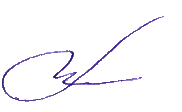 Т.В. БуткоТ.В. БуткодоцентМ.А. Гусева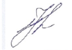 М.А. ГусеваЗаведующий кафедройЗаведующий кафедройГ.П. Зарецкая 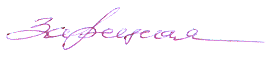 семестрформа проведения практикипродолжительность практикишестойпутем чередования с периодами проведения теоретических занятийв течение семестра с выделением отдельных дней для проведения практики в расписании учебных занятий Код и наименование компетенцииКод и наименование индикаторадостижения компетенцииПланируемые результаты обучения при прохождении практикиУК-3Способен осуществлять социальное взаимодействие и реализовывать свою роль в командеИД-УК-3.1Определение своей роли в социальном взаимодействии и командной работе, исходя из стратегии сотрудничества для достижения поставленной цели;Критически определяет свою роль в социальном взаимодействии и командной работе, исходя из стратегии сотрудничества для достиженияАнализирует особенности поведения и учитывает интересы других участников при реализации своей роли в социальном взаимодействии и командной работеДемонстрирует способность осуществлять социальное взаимодействие и реализовывать свою роль в командеУК-3Способен осуществлять социальное взаимодействие и реализовывать свою роль в командеИД-УК-3.2Учет особенностей поведения и интересов других участников при реализации своей роли в социальном взаимодействии и командной работе;Критически определяет свою роль в социальном взаимодействии и командной работе, исходя из стратегии сотрудничества для достиженияАнализирует особенности поведения и учитывает интересы других участников при реализации своей роли в социальном взаимодействии и командной работеДемонстрирует способность осуществлять социальное взаимодействие и реализовывать свою роль в командеОПК-5Способен использовать промышленные методы конструирования и автоматизированные системы проектирования при разработке изделий легкой промышленностиИД-ОПК-5.1Обоснованный выбор промышленных методов конструирования и автоматизированных систем проектирования при разработке конструкций изделий легкой промышленности различного назначения;Критически и самостоятельно анализирует известные промышленные методы конструирования и автоматизированного проектирования конструкций изделий легкой промышленности различного назначенияСпособен выбрать наиболее прогрессивные промышленные методы конструирования и автоматизированные системы проектирования при разработке изделий легкой промышленностиСамостоятельно осуществляет разработки конструкций изделий легкой промышленности для индивидуального и массового потребителя с использованием промышленных методов конструирования и автоматизированных систем проектирования.Демонстрирует навыки разработки конструкций изделий легкой промышленности с использованием автоматизированных систем проектированияОПК-5Способен использовать промышленные методы конструирования и автоматизированные системы проектирования при разработке изделий легкой промышленностиИД-ОПК-5.2Осуществление разработки конструкций изделий легкой промышленности для индивидуального и массового потребителя с использованием промышленных методов конструирования и автоматизированных систем проектирования.Критически и самостоятельно анализирует известные промышленные методы конструирования и автоматизированного проектирования конструкций изделий легкой промышленности различного назначенияСпособен выбрать наиболее прогрессивные промышленные методы конструирования и автоматизированные системы проектирования при разработке изделий легкой промышленностиСамостоятельно осуществляет разработки конструкций изделий легкой промышленности для индивидуального и массового потребителя с использованием промышленных методов конструирования и автоматизированных систем проектирования.Демонстрирует навыки разработки конструкций изделий легкой промышленности с использованием автоматизированных систем проектированияОПК-6Способен выбирать эффективные технические средства, оборудование и методы при изготовлении образцов изделий легкой промышленностиИД-ОПК-6.1Определение характеристик эффективности технических средств, оборудования и методов, применяемых при изготовлении образцов изделий легкой промышленности;Критически и самостоятельно осуществляет анализ характеристик эффективности технических средств, оборудования и методов, применяемых при изготовлении образцов изделий легкой промышленностиДемонстрирует навыки выбора эффективных технических средств, оборудования и методов при изготовлении образцов изделий легкой промышленностиИспользует принятые в отечественном и зарубежном проектировании эффективные технические средства, оборудование и методы при изготовлении образцов изделий легкой промышленностиОПК-6Способен выбирать эффективные технические средства, оборудование и методы при изготовлении образцов изделий легкой промышленностиИД-ОПК-6.3Применение различных технических средств, оборудования и методов при изготовлении образцов изделий легкой промышленности и оценивание их эффективностиКритически и самостоятельно осуществляет анализ характеристик эффективности технических средств, оборудования и методов, применяемых при изготовлении образцов изделий легкой промышленностиДемонстрирует навыки выбора эффективных технических средств, оборудования и методов при изготовлении образцов изделий легкой промышленностиИспользует принятые в отечественном и зарубежном проектировании эффективные технические средства, оборудование и методы при изготовлении образцов изделий легкой промышленностиОПК-7Способен разрабатывать и использовать конструкторско-технологическую документацию в процессе проектирования и производства изделий легкой промышленностиИД-ОПК-7.2Участие в оформлении конструкторско-технологической документации;Демонстрирует навыки подготовки информации и необходимых исходных данных для оформления конструкторско-технологической документацииИспользует принятые в отечественном и зарубежном проектировании методики разработки конструкторско-технологической документации на проектирование и производство изделий легкой промышленностипо очной форме обучения – 3з.е.108час.(Структура и объем практики(Структура и объем практики(Структура и объем практики(Структура и объем практики(Структура и объем практики(Структура и объем практикивсего, часАудиторная, внеаудиторная и иная контактная работа, часАудиторная, внеаудиторная и иная контактная работа, часпрактическая подготовка: самостоятельная работа обучающегося формы текущего контроля успеваемости, промежуточной аттестациивсего, часпрактическая подготовка:лекции, часпрактическая подготовка: практические занятия, часпрактическая подготовка: самостоятельная работа обучающегося формы текущего контроля успеваемости, промежуточной аттестации6 семестрОрганизационное собрание для разъяснения целей, задач, содержания и порядка прохождения практики1Формы текущего контроля:собеседование по технике безопасности;- собеседование по этапам проектирования - проверка письменных отчетовПрактическое занятие № 1Исходные данные, цели и методы выполнения индивидуального задания учебной практики1Формы текущего контроля:собеседование по технике безопасности;- собеседование по этапам проектирования - проверка письменных отчетовПрактическое занятие № 2Составление плана-графика практики, прохождение вводного инструктажа/инструктажа по технике безопасности/инструктажа по охране труда Разработка и утверждение индивидуальной программы практики и графика выполнения исследования24Формы текущего контроля:собеседование по технике безопасности;- собеседование по этапам проектирования - проверка письменных отчетовПрактическая подготовкаПрактическое занятие № 3Анализ тенденций моды44Формы текущего контроля:- собеседование- проверка расчетно-графических работ- проверка письменных отчетовПрактическое занятие № 4Выбор модели; конфекционирование; подбор базовой конструкции; разработка модельной конструкции; выбор методов обработки Графическая часть.410Формы текущего контроля:- собеседование- проверка расчетно-графических работ- проверка письменных отчетовПрактическое занятие № 5Подготовка и проведение примерки макета модельной конструкции, уточнение конструкторской документации88Формы текущего контроля:- собеседование- проверка расчетно-графических работ- проверка письменных отчетовПрактическое занятие № 6Раскрой изделия, подготовка полуфабриката к первой примерке48Формы текущего контроля:- собеседование- проверка расчетно-графических работ- проверка письменных отчетовПрактическое занятие № 7Заготовка формообразующих элементов и деталей; соединение их с деталями верха; формование деталей48Формы текущего контроля:- собеседование- проверка расчетно-графических работ- проверка письменных отчетовПрактическое занятие № 8Проведение первой примерки; внесение изменений в конструкцию и полуфабрикат изделия45Формы текущего контроля:- собеседование- проверка расчетно-графических работ- проверка письменных отчетовПрактическое занятие № 9Начальная обработка деталей изделия. Подготовка ко 2-й примерке Проведение 2-й примерки. Внесение изменений в конструкторско-технологическую документацию и полуфабрикат48Формы текущего контроля:- собеседование- проверка расчетно-графических работ- проверка письменных отчетовПрактическое занятие № 10Окончательная обработка и отделка изделия78Формы текущего контроля:- собеседование- проверка расчетно-графических работ- проверка письменных отчетовзачет с оценкой2защита проектаВсего:4563Наименование этапов практикиТрудоемкость, часСодержание практической работы,включая аудиторную, внеаудиторную и иную контактную работу, а также самостоятельную работу обучающегосяФормы текущего контроля успеваемостишестой семестршестой семестршестой семестршестой семестрОрганизационный/ознакомительный18организационное собрание для разъяснения целей, задач, содержания и порядка прохождения практики;определение исходных данных, цели и методов выполнения задания;формулировка и распределение задач для формирования индивидуальных заданий;анализ индивидуального задания и его уточнение;составление плана-графика практики;прохождение вводного инструктажа/инструктажа по технике безопасности/инструктажа по охране труда; ознакомление с правилами внутреннего распорядка профильной организации; согласование индивидуального задания по прохождению практики;разработка и утверждение индивидуальной программы практики и графика выполнения исследования;- собеседование по этапам прохождения практики с определением качества фактически выполненных частей индивидуального задания на практику:учёт посещаемости и наличие конспекта ознакомительной лекции и инструктажа по технике безопасности,вопросы по содержанию заданий, связанных с изучением деятельности конструктора-технолога в сфере проектирования одежды,зачет по технике безопасности. проверка знаний и умений применения методов и приемов исследований предприятия Основной72Практическая работа (работа по месту практики):1. Выполнение типового практического задания:общая характеристика процесса проектирования модельных конструкций модной одежды;анализ тенденций моды,антропоморфологическая характеристика фигуры разработка художественной и конструкторско-технологической характеристики моделиразработка модельной конструкции проектируемой моделираскрой макета. проведение первой примерки. внесение уточнений в конструкциюпроведение второй примеркивыбор методов обработки и технологического оборудованияразработка комплекта конструкторско-технологической документации на проектируемую модель одежды3. Ведение дневника практики.собеседование по этапам прохождения практики с определением качества фактически выполненных частей индивидуального задания на практику:наблюдение за выполнением практических работ,проверка выполненного раздела программы практики,экспертная оценка выполнения практических заданий,проверка дневника практики,контрольные посещения мест проведения практики, анализ промежуточных результатов практической работы.Заключительный18обобщение результатов индивидуальной работы на практике; проверка полноты и правильности выполнения общего задания, составление отчетов по практике на основе аналитических материалов и практических результатов по итогам практики;оформление дневника практики. написание отчета по практике на основе аналитических материалов по результатам исследования;защита отчета по практике на зачете.собеседование по этапам прохождения практики с определением качества фактически выполненных частей индивидуального задания на практику:представление обучающимся:практического и документарного материала в соответствии с индивидуальным заданием по практику,дневника практики,отчета по практике.Уровни сформированности компетенцийИтоговое количество балловв 100-балльной системепо результатам текущей и промежуточной аттестацииОценка в пятибалльной системепо результатам текущей и промежуточной аттестацииПоказатели уровней сформированности универсальной(-ых) компетенции(-й)Показатели уровней сформированности общепрофессиональной (-ых) компетенции(-й)Показатели уровней сформированности профессиональной(-ых)компетенции(-й)Уровни сформированности компетенцийИтоговое количество балловв 100-балльной системепо результатам текущей и промежуточной аттестацииОценка в пятибалльной системепо результатам текущей и промежуточной аттестацииУК-3ИД-УК-3.1ИД-УК-3.2ОПК-5ИД-ОПК-5.1ОПК-6ИД-ОПК-6.1ИД-ОПК-6.3ОПК-7ИД-ОПК-7.2высокий85 – 100зачтено (отлично)/зачтеноОбучающийся:дает исчерпывающую характеристику аудиторного и материально-технического фонда кафедры, технологического оборудования;использует принципы и нормы профессиональной этики и делового этикета, разделяемые персоналом швейного предприятия, эффективно осуществляет социальное взаимодействие и реализовывать свою роль в командепредлагает эффективные пути (способы) разрешения конфликтных ситуаций в деятельности предприятия (организации, учреждения);проводит полный и обоснованный анализ характеристик эффективности технических средств, оборудования и методов, применяемых при изготовлении образцов изделий легкой промышленности;самостоятельно работает с нормативно-методической литературой, исчерпывающе и логически стройно излагает особенности подготовки информации и необходимых исходных данных для оформления конструкторско-технологической документации, свободно ориентируется в учебной и профессиональной литературе; дает развернутые, исчерпывающие, профессионально грамотные ответы на вопросы, в том числе, дополнительные. дополняет теоретическую информацию сведениями, исследовательского характерапоказывает творческие способности в выборе методик разработки конструкций швейных изделий различного ассортимента, отвечающих комплексу требований, принятых в отечественном и зарубежном проектировании модной одежды, применяет знания работая в автоматизированных системах проектированиясамостоятельно осуществляет анализ свойств материалов, разрабатывает технологические решения  и критически резюмирирует информацию для подготовки конструкторско-технологической документации для запуска новой модели швейного изделия в производствоформирует предложения по совершенствованию технических средств, оборудования и методов при изготовлении образцов изделий легкой промышленностиОбучающийся:дает исчерпывающую характеристику аудиторного и материально-технического фонда кафедры, технологического оборудования;использует принципы и нормы профессиональной этики и делового этикета, разделяемые персоналом швейного предприятия, эффективно осуществляет социальное взаимодействие и реализовывать свою роль в командепредлагает эффективные пути (способы) разрешения конфликтных ситуаций в деятельности предприятия (организации, учреждения);проводит полный и обоснованный анализ характеристик эффективности технических средств, оборудования и методов, применяемых при изготовлении образцов изделий легкой промышленности;самостоятельно работает с нормативно-методической литературой, исчерпывающе и логически стройно излагает особенности подготовки информации и необходимых исходных данных для оформления конструкторско-технологической документации, свободно ориентируется в учебной и профессиональной литературе; дает развернутые, исчерпывающие, профессионально грамотные ответы на вопросы, в том числе, дополнительные. дополняет теоретическую информацию сведениями, исследовательского характерапоказывает творческие способности в выборе методик разработки конструкций швейных изделий различного ассортимента, отвечающих комплексу требований, принятых в отечественном и зарубежном проектировании модной одежды, применяет знания работая в автоматизированных системах проектированиясамостоятельно осуществляет анализ свойств материалов, разрабатывает технологические решения  и критически резюмирирует информацию для подготовки конструкторско-технологической документации для запуска новой модели швейного изделия в производствоформирует предложения по совершенствованию технических средств, оборудования и методов при изготовлении образцов изделий легкой промышленностиОбучающийся:дает исчерпывающую характеристику аудиторного и материально-технического фонда кафедры, технологического оборудования;использует принципы и нормы профессиональной этики и делового этикета, разделяемые персоналом швейного предприятия, эффективно осуществляет социальное взаимодействие и реализовывать свою роль в командепредлагает эффективные пути (способы) разрешения конфликтных ситуаций в деятельности предприятия (организации, учреждения);проводит полный и обоснованный анализ характеристик эффективности технических средств, оборудования и методов, применяемых при изготовлении образцов изделий легкой промышленности;самостоятельно работает с нормативно-методической литературой, исчерпывающе и логически стройно излагает особенности подготовки информации и необходимых исходных данных для оформления конструкторско-технологической документации, свободно ориентируется в учебной и профессиональной литературе; дает развернутые, исчерпывающие, профессионально грамотные ответы на вопросы, в том числе, дополнительные. дополняет теоретическую информацию сведениями, исследовательского характерапоказывает творческие способности в выборе методик разработки конструкций швейных изделий различного ассортимента, отвечающих комплексу требований, принятых в отечественном и зарубежном проектировании модной одежды, применяет знания работая в автоматизированных системах проектированиясамостоятельно осуществляет анализ свойств материалов, разрабатывает технологические решения  и критически резюмирирует информацию для подготовки конструкторско-технологической документации для запуска новой модели швейного изделия в производствоформирует предложения по совершенствованию технических средств, оборудования и методов при изготовлении образцов изделий легкой промышленностиповышенный65 – 84зачтено (хорошо)/зачтеноОбучающийся:дает общую характеристику аудиторного и материально-технического фонда кафедры, технологического оборудования;использует принципы и нормы профессиональной этики и делового этикета, разделяемые персоналом швейного предприятия, эффективно осуществляет социальное взаимодействие и реализовывать свою роль в командепредлагает эффективные пути (способы) разрешения конфликтных ситуаций в деятельности предприятия (организации, учреждения);затрудняется при работе с нормативно-методической литературой, исчерпывающе и логически стройно излагает особенности подготовки информации и необходимых исходных данных для оформления конструкторско-технологической документации, дает общий анализ характеристик эффективности технических средств, оборудования и методов, применяемых при изготовлении образцов изделий легкой промышленности;достаточно хорошо ориентируется в учебной и профессиональной литературе;ответ отражает знание теоретического и практического материала, не допуская существенных неточностей допускает единичные негрубые ошибки при разработке конструкций швейных изделий различного ассортимента, разработке конструкторско-технологической документациианализирует с незначительными пробелами свойства материалов и модные тенденции в моделировании одежды для подготовки новой модели швейного изделия для запуска в производствоспособен работать в типовых автоматизированных программах проектирования изделий легкой промышленности Обучающийся:дает общую характеристику аудиторного и материально-технического фонда кафедры, технологического оборудования;использует принципы и нормы профессиональной этики и делового этикета, разделяемые персоналом швейного предприятия, эффективно осуществляет социальное взаимодействие и реализовывать свою роль в командепредлагает эффективные пути (способы) разрешения конфликтных ситуаций в деятельности предприятия (организации, учреждения);затрудняется при работе с нормативно-методической литературой, исчерпывающе и логически стройно излагает особенности подготовки информации и необходимых исходных данных для оформления конструкторско-технологической документации, дает общий анализ характеристик эффективности технических средств, оборудования и методов, применяемых при изготовлении образцов изделий легкой промышленности;достаточно хорошо ориентируется в учебной и профессиональной литературе;ответ отражает знание теоретического и практического материала, не допуская существенных неточностей допускает единичные негрубые ошибки при разработке конструкций швейных изделий различного ассортимента, разработке конструкторско-технологической документациианализирует с незначительными пробелами свойства материалов и модные тенденции в моделировании одежды для подготовки новой модели швейного изделия для запуска в производствоспособен работать в типовых автоматизированных программах проектирования изделий легкой промышленности Обучающийся:дает общую характеристику аудиторного и материально-технического фонда кафедры, технологического оборудования;использует принципы и нормы профессиональной этики и делового этикета, разделяемые персоналом швейного предприятия, эффективно осуществляет социальное взаимодействие и реализовывать свою роль в командепредлагает эффективные пути (способы) разрешения конфликтных ситуаций в деятельности предприятия (организации, учреждения);затрудняется при работе с нормативно-методической литературой, исчерпывающе и логически стройно излагает особенности подготовки информации и необходимых исходных данных для оформления конструкторско-технологической документации, дает общий анализ характеристик эффективности технических средств, оборудования и методов, применяемых при изготовлении образцов изделий легкой промышленности;достаточно хорошо ориентируется в учебной и профессиональной литературе;ответ отражает знание теоретического и практического материала, не допуская существенных неточностей допускает единичные негрубые ошибки при разработке конструкций швейных изделий различного ассортимента, разработке конструкторско-технологической документациианализирует с незначительными пробелами свойства материалов и модные тенденции в моделировании одежды для подготовки новой модели швейного изделия для запуска в производствоспособен работать в типовых автоматизированных программах проектирования изделий легкой промышленности базовый41 – 64зачтено (удовлетворительно)/зачтеноОбучающийся:дает фрагментарную характеристику аудиторного и материально-технического фонда кафедры, технологического оборудования;не соблюдает принципы и нормы профессиональной этики и делового этикета, разделяемые персоналом швейного предприятия, эффективно осуществляет социальное взаимодействие и реализовывать свою роль в командепроводит анализ характеристик эффективности технических средств, оборудования и методов, применяемых при изготовлении образцов изделий легкой промышленности с грубыми ошибкамидемонстрирует слабые коммуникативные способности при взаимодействии с коллегамиработает с ограниченными нормативно-методическими материалами по оформлению конструкторско-технологической документациис ошибками систематизирует информацию для подготовки конструкторско-технологической документации для запуска новой модели швейного изделия в производстводопускает ошибки при разработке конструкций швейных изделий различного ассортимента, разработке конструкторско-технологической документациине владеет навыками использования систем автоматизированного проектированияОбучающийся:дает фрагментарную характеристику аудиторного и материально-технического фонда кафедры, технологического оборудования;не соблюдает принципы и нормы профессиональной этики и делового этикета, разделяемые персоналом швейного предприятия, эффективно осуществляет социальное взаимодействие и реализовывать свою роль в командепроводит анализ характеристик эффективности технических средств, оборудования и методов, применяемых при изготовлении образцов изделий легкой промышленности с грубыми ошибкамидемонстрирует слабые коммуникативные способности при взаимодействии с коллегамиработает с ограниченными нормативно-методическими материалами по оформлению конструкторско-технологической документациис ошибками систематизирует информацию для подготовки конструкторско-технологической документации для запуска новой модели швейного изделия в производстводопускает ошибки при разработке конструкций швейных изделий различного ассортимента, разработке конструкторско-технологической документациине владеет навыками использования систем автоматизированного проектированияОбучающийся:дает фрагментарную характеристику аудиторного и материально-технического фонда кафедры, технологического оборудования;не соблюдает принципы и нормы профессиональной этики и делового этикета, разделяемые персоналом швейного предприятия, эффективно осуществляет социальное взаимодействие и реализовывать свою роль в командепроводит анализ характеристик эффективности технических средств, оборудования и методов, применяемых при изготовлении образцов изделий легкой промышленности с грубыми ошибкамидемонстрирует слабые коммуникативные способности при взаимодействии с коллегамиработает с ограниченными нормативно-методическими материалами по оформлению конструкторско-технологической документациис ошибками систематизирует информацию для подготовки конструкторско-технологической документации для запуска новой модели швейного изделия в производстводопускает ошибки при разработке конструкций швейных изделий различного ассортимента, разработке конструкторско-технологической документациине владеет навыками использования систем автоматизированного проектированиянизкий0 – 40неудовлетворительно/не зачтеноОбучающийся:дает фрагментарную характеристику аудиторного и материально-технического фонда кафедры, технологического оборудования;проводит анализ процесса разработки конструкторско-технологической документации на внедрение новых моделей одежды в производство с грубыми ошибками;демонстрирует слабые коммуникативные способности при взаимодействии с коллегами в командеиспытывает серьёзные затруднения в применении теоретических положений при решении практических задач профессиональной направленности стандартного уровня сложности, не владеет необходимыми для этого навыками и приёмами;выполняет задания только по образцу и под руководством руководителя практики;не владеет навыками использования систем автоматизированного проектированияОбучающийся:дает фрагментарную характеристику аудиторного и материально-технического фонда кафедры, технологического оборудования;проводит анализ процесса разработки конструкторско-технологической документации на внедрение новых моделей одежды в производство с грубыми ошибками;демонстрирует слабые коммуникативные способности при взаимодействии с коллегами в командеиспытывает серьёзные затруднения в применении теоретических положений при решении практических задач профессиональной направленности стандартного уровня сложности, не владеет необходимыми для этого навыками и приёмами;выполняет задания только по образцу и под руководством руководителя практики;не владеет навыками использования систем автоматизированного проектированияОбучающийся:дает фрагментарную характеристику аудиторного и материально-технического фонда кафедры, технологического оборудования;проводит анализ процесса разработки конструкторско-технологической документации на внедрение новых моделей одежды в производство с грубыми ошибками;демонстрирует слабые коммуникативные способности при взаимодействии с коллегами в командеиспытывает серьёзные затруднения в применении теоретических положений при решении практических задач профессиональной направленности стандартного уровня сложности, не владеет необходимыми для этого навыками и приёмами;выполняет задания только по образцу и под руководством руководителя практики;не владеет навыками использования систем автоматизированного проектированияВиды работ:100-балльная шкалапятибалльная системаВыполнение типовых заданий индивидуального плана работы, отраженных в дневнике практики;Выполнение типовых заданий индивидуального плана работы, отраженных в дневнике практики;Выполнение типовых заданий индивидуального плана работы, отраженных в дневнике практики;– Изучение организационной структуры учреждения и взаимосвязи подразделений кафедры, общая характеристика процесса проектирования модной одежды;0 - 5 баллов2 - 5– Изучение нормативных документов и учебно-методических материалов, регламентирующих процесс проектирования модной одежды0 – 5 баллов2 - 5– Составление плана-графика практики, Разработка индивидуальной программы практики и графика выполнения исследования0 – 5 баллов2 - 5Выполнение частных заданий плана работы, отраженных в дневнике практики;Выполнение частных заданий плана работы, отраженных в дневнике практики;Выполнение частных заданий плана работы, отраженных в дневнике практики;– Изучение информационных технологий, применяемых в процессе проектирования одежды0 - 5 баллов2 - 5Анализ тенденций моды0 – 5 баллов2 - 5Антропоморфологическая характеристика фигуры0 – 5 баллов2 - 5Разработка художественной и конструкторско-технологической характеристики модели0 – 5 баллов2 - 5Разработка модельной конструкции проектируемой модели0 – 5 баллов2 - 5Раскрой макета.0 – 5 баллов2 - 5Проведение примерки.0 – 5 баллов2 - 5Внесение уточнений в конструкцию0 – 5 баллов2 - 5Изготовление образца0 - 5 баллов2 - 5Подготовка отчетной документации по практике:– дневник практики,0 - 5 баллов– заключение руководителя практики от профильной организации/предприятия0 - 5 баллов– отчет о прохождении практики0 – 15 балловИтого:0 - 70 баллов2 - 5Форма промежуточной аттестацииКритерии оцениванияШкалы оцениванияШкалы оцениванияНаименование оценочного средстваКритерии оценивания100-балльная системаПяти-балльная системазачет с оценкой:защита отчета по практикеСодержание разделов отчета по Учебной практике. Технологическая (конструкторско-технологическая) практике точно соответствует требуемой структуре отчета, имеет четкое построение, логическую последовательность изложения материала, доказательность выводов и обоснованность рекомендаций.Обучающийся:в выступлении демонстрирует отличные результаты, аргументировано и в логической последовательности излагает материал, использует точные краткие формулировки;квалифицированно использует теоретические положения при анализе производственно-хозяйственной деятельности при проектировании модной одежды, показывает знание производственного процесса, «узких» мест и проблем в функционировании швейного предприятия или дизайн-бюро.Ответ не содержит фактических ошибок и характеризуется глубиной, полнотой, уверенностью суждений, иллюстрируется примерами, в том числе из собственной практики.Дневник практики отражает ясную последовательность выполненных работ, содержит выводы и анализ практической деятельности85 – 100 баллов5зачет с оценкой:защита отчета по практикеОтчет о прохождении по Учебной практике. Технологическая (конструкторско-технологическая) практике, а также дневник практики оформлен в соответствии с требованиями программы практики, содержание разделов отчета о Учебной ознакомительной практике в основном соответствует требуемой структуре отчета, однако имеет отдельные отклонения и неточности в построении, логической последовательности изложения материала, выводов и рекомендаций.Обучающийся:в выступлении демонстрирует твердые знания программного материала, грамотно и по существу излагает его, не допускает существенных неточностей в ответах, правильно применяет теоретические положения при анализе практических ситуаций;хорошо знает производственный процесс проектирования модной одежды в целом.Ответ содержит несколько фактических ошибок, иллюстрируется примерами.Дневник практики заполнен практически полностью, проведен частичный анализ практической работы. 65-84 баллов4зачет с оценкой:защита отчета по практикеОтчет о прохождении по Учебной практике. Технологическая (конструкторско-технологическая) практике, а также дневник практики оформлен, с нарушениями к требованиям, содержание разделов отчета о производственной практик, в основном, соответствует требуемой структуре отчета, однако нарушена логическая последовательность изложения материала, выводы и рекомендации некорректны.Обучающийся:в выступлении демонстрирует удовлетворительные знания программного материала, допускает существенные неточности в ответах, затрудняется при анализе практических ситуаций;удовлетворительно знает производственный процесс и функционирование предприятия в целом.Ответ содержит несколько грубых и фактических ошибок.Дневник практики заполнен не полностью, анализ практической работы представлен эпизодически41-64 баллов3зачет с оценкой:защита отчета по практикене выполнил или выполнил не полностью программу практики;не показал достаточный уровень знаний и умений применения методов и приемов исследовательской и аналитической работы;оформление отчета по практике не соответствует требованиямв выступлении не ответил на заданные вопросы или допустил грубые ошибки.Дневник практики не заполнен или заполнен частично,0 – 40 баллов2Форма контроля100-балльная системапятибалльная системаТекущий контроль0 - 70 баллов2 - 5Промежуточная аттестация (защита отчета по практике)0 - 30 балловзачтено (отлично)зачтено (хорошо)зачтено (удовлетворительно)не зачтено (неудовлетворительно)Итого за семестр0 - 100 баллов100-балльная системапятибалльная система85 – 100 балловзачтено (отлично)65 – 84 балловзачтено (хорошо)41 – 64 балловзачтено (удовлетворительно)0 – 40 балловне зачтено (неудовлетворительно)119071, г. Москва, Малый Калужский переулок, дом 2, строение 6119071, г. Москва, Малый Калужский переулок, дом 2, строение 6№ и наименование учебных аудиторий, лабораторий, мастерских, помещений предназначенных для практической подготовкиОснащенность учебных аудиторий, лабораторий, мастерских, помещений предназначенных для практической подготовки- лаборатория для проведения занятий по практической подготовкеКомплект учебной мебели, технические средства обучения, служащие для представления учебной информации большой аудитории: 5 персональных компьютеров, принтеры; специализированное оборудование: плоттер, термопресс, манекены, принтер текстильный, стенды с образцами.и т.д.115035, г. Москва, ул. Садовническая, д. 33/1115035, г. Москва, ул. Садовническая, д. 33/1- мастерская для проведения занятий по практической подготовкеКомплект учебной мебели, доска меловая. Наборы демонстрационного оборудования и учебно-наглядных пособий, обеспечивающих тематические иллюстрации, соответствующие рабочей программе практики.Швейное оборудование№ п/пАвтор(ы)Наименование изданияВид издания (учебник, УП, МП и др.)ИздательствоИздательствоГодизда-нияАдрес сайта ЭБСили электронного ресурса Адрес сайта ЭБСили электронного ресурса Количество экземпляров в библиотеке Университета123455677812.1 Основная литература, в том числе электронные издания12.1 Основная литература, в том числе электронные издания12.1 Основная литература, в том числе электронные издания12.1 Основная литература, в том числе электронные издания12.1 Основная литература, в том числе электронные издания12.1 Основная литература, в том числе электронные издания12.1 Основная литература, в том числе электронные издания1Бутко Т. В., Гусева М. А.,Андреева Е.Г.Креативное проектирование. Творческая практикаЭУПМ.: РГУ им. А.Н. КосыгинаМ.: РГУ им. А.Н. Косыгина2018Локальная сеть РГУ им. А.Н.КосыгинаЛокальная сеть РГУ им. А.Н.Косыгина2Гусева М.А., Петросова И.А., Андреева Е.Г., Гетманцева В.В.Проектирование типовых конструкций поясной и плечевой одеждыЭУПМ.: РГУ им. А.Н. КосыгинаМ.: РГУ им. А.Н. Косыгина2018Локальная сеть РГУ им. А.Н.КосыгинаЛокальная сеть РГУ им. А.Н.Косыгина3Под ред. Меликова Е.Х.Технология швейных изделийУчебникМ.: КолосСМ.: КолосС20091924Бузов Б.А., Алыменкова Н.Д.Материаловедение в производстве изделий легкой промышленности. Швейное производствоУчебникМ.: АкадемияМ.: Академия201034Бузов Б.А., Алыменкова Н.Д.Материаловедение в производстве изделий легкой промышленности. Швейное производствоУчебникМ.: АкадемияМ.: Академия20042744Бузов Б.А., Алыменкова Н.Д.Материаловедение в производстве изделий легкой промышленности. Швейное производствоУчебникМ.: АкадемияМ.: Академия200835Мартынова А.И., Андреева Е.Г.Конструктивное моделирование одеждыУПМ.:МГУДТМ.:МГУДТ20061545Мартынова А.И., Андреева Е.Г.Конструктивное моделирование одеждыУПМ.:МГАЛПМ.:МГАЛП20022112.2 Дополнительная литература, в том числе электронные издания 12.2 Дополнительная литература, в том числе электронные издания 12.2 Дополнительная литература, в том числе электронные издания 12.2 Дополнительная литература, в том числе электронные издания 12.2 Дополнительная литература, в том числе электронные издания 12.2 Дополнительная литература, в том числе электронные издания 12.2 Дополнительная литература, в том числе электронные издания 1Белгородский В,С., Кирсанова Е.А., Жихарев А.П.Инновации в материалах в индустрии модыУПУПМ.МГУДТ2010http://znanium.com/catalog/product/466861Локальная сеть РГУ им. А.Н.Косыгинаhttp://znanium.com/catalog/product/466861Локальная сеть РГУ им. А.Н.Косыгина2Гусева М.А., Петросова И.А., Андреева Е.Г., Гетманцева В.В.Элементы конструкторско-технологической подготовки производства швейных изделий.:ЭУПЭУПМ.: РГУ им. А.Н. Косыгина2018Локальная сеть РГУ им. А.Н.КосыгинаЛокальная сеть РГУ им. А.Н.Косыгина3Чаленко Е.А., Чижова Н.В.Подготовка и раскрой материаловУПУПМ.: МГУДТ 2011http://znanium.com/catalog/product/464485Локальная сеть РГУ им. А.Н.Косыгинаhttp://znanium.com/catalog/product/464485Локальная сеть РГУ им. А.Н.Косыгина4Бутко Т. В., Гусева М. А., Андреева Е.ГКонструкторско-технологическая подготовка производства.УПУПМ.: РИО МГУДТ2016http://znanium.com/catalog/product/966512Локальная сеть РГУ им. А.Н.Косыгинаhttp://znanium.com/catalog/product/966512Локальная сеть РГУ им. А.Н.Косыгина5Бутко Т. В., Гусева М. А.,Андреева Е.Г., Мурашова Н.В.Формирование первичных профессиональных знаний и уменийЭУПЭУПМ.: РГУ им. А.Н. Косыгина2018Локальная сеть РГУ им. А.Н.КосыгинаЛокальная сеть РГУ им. А.Н.Косыгина6Чижова Н.В., Гусева М.А., Андреева Е.Г., Гетманцева В.В., Петросова И.А.Макетирование моделей одежды по творческому источникуУПУПМ.: ФГБОУ ВО РГУ им. А.Н. Косыгина2020локальная сеть РГУ им.локальная сеть РГУ им.7Чижова Н.В., Гусева М.А., Гетманцева В.В., Петросова И.А., Андреева Е.Г. Выполнение макета в материале. Муляжное проектированиеЭУИЭУИМ.: ФГБОУ ВО РГУ им. А.Н. Косыгина2019локальная сеть РГУ им.локальная сеть РГУ им.12.3 Методические материалы (указания, рекомендации по освоению дисциплины авторов РГУ им. А. Н. Косыгина)12.3 Методические материалы (указания, рекомендации по освоению дисциплины авторов РГУ им. А. Н. Косыгина)12.3 Методические материалы (указания, рекомендации по освоению дисциплины авторов РГУ им. А. Н. Косыгина)12.3 Методические материалы (указания, рекомендации по освоению дисциплины авторов РГУ им. А. Н. Косыгина)12.3 Методические материалы (указания, рекомендации по освоению дисциплины авторов РГУ им. А. Н. Косыгина)12.3 Методические материалы (указания, рекомендации по освоению дисциплины авторов РГУ им. А. Н. Косыгина)12.3 Методические материалы (указания, рекомендации по освоению дисциплины авторов РГУ им. А. Н. Косыгина)12.3 Методические материалы (указания, рекомендации по освоению дисциплины авторов РГУ им. А. Н. Косыгина)12.3 Методические материалы (указания, рекомендации по освоению дисциплины авторов РГУ им. А. Н. Косыгина)12.3 Методические материалы (указания, рекомендации по освоению дисциплины авторов РГУ им. А. Н. Косыгина)1Гусева М.А., Чижова Н.В. Гетманцева В.В., Петросова И.А., Андреева Е.Г., Бутко Т.В.Макетирование швейных изделий сложных пространственных формучебно-методическое пособиеучебно-методическое пособиеМ.: ФГБОУ ВО РГУ им. А.Н. Косыгина2020локальная сеть РГУ им.552Бутко Т.В., Гусева М.А.Художественно-конструкторская характеристика моделей одеждыМУМУМ.: МГУДТ2016http://znanium.com/catalog/product/809766Локальная сеть РГУ им. А.Н.Косыгина3Бутко Т.В.Гусева М.А.Конструкторско-технологическая подготовка производства к внедрению новых моделей одеждыМУМУМ.: РИО МГУДТ2016http://znanium.com/catalog/product/802909Локальная сеть РГУ им. А.Н.Косыгина4Гончарова Т.Л., Мезенцева Т.В., Чаленко Е.А., Фролова О.А.Изготовление основных узлов верхней одежды в рамках учебной практикиМУМУМ.: РИО МГУДТ2015http://znanium.com/catalog/product/809771Локальная сеть РГУ им. А.Н.Косыгина№ ппЭлектронные учебные издания, электронные образовательные ресурсыЭБС «Лань» http://www.e.lanbook.com/«Znanium.com» научно-издательского центра «Инфра-М» http://znanium.com/ Электронные издания «РГУ им. А.Н. Косыгина» на платформе ЭБС «Znanium.com» http://znanium.com/Научный информационный ресурс https://www.elibrary.ru/ Платформа Springer Link: https://rd.springer.com/Электронный ресурс Freedom Collection издательства Elsevier https://sciencedirect.com/Образовательная платформа «ЮРАЙТ» https://urait.ru/Профессиональные базы данных, информационные справочные системыНациональной электронной библиотеке» (НЭБ) http://нэб.рф/БД научного цитирования Scopus издательства Elsevier https://www.scopus.com/БД Web of Science компании Clarivate Analytics https://www.webofscience.com/wos/woscc/basic-searchБД Web of Science http://webofknowledge.com/БД CSD-Enterprise компании The Cambridge Crystallographic  https://www.ccdc.cam.ac.uk/База данных Springer Materials: http://materials.springer.com/№п/пПрограммное обеспечениеРеквизиты подтверждающего документа/ Свободно распространяемоеWindows 10 Pro, MS Office 2019 контракт № 18-ЭА-44-19 от 20.05.2019CorelDRAW Graphics Suite 2018  контракт № 18-ЭА-44-19 от 20.05.2019Rhinocerosконтракт № 18-ЭА-44-19 от 20.05.2019№ ппгод обновления РППхарактер изменений/обновлений с указанием разделаномер протокола и дата заседания кафедры